Новый год для всех!Накануне каждого Нового  года администрация школы совместно с представителями  ДК с.Рудянское провели благотворительную акцию «Новый год для всех!» Целью акции является создание условий для развития благотворительной деятельности в МБОУ ООШ № 9, направленной на оказание помощи детям, находящимся в социально-опасном положении.В период с 3 по 25 декабря 2018 года был объявлен сбор новогодних подарков, игрушек, детских книг. Деду Морозу и Снегурочке удалось порадовать 9 ребят.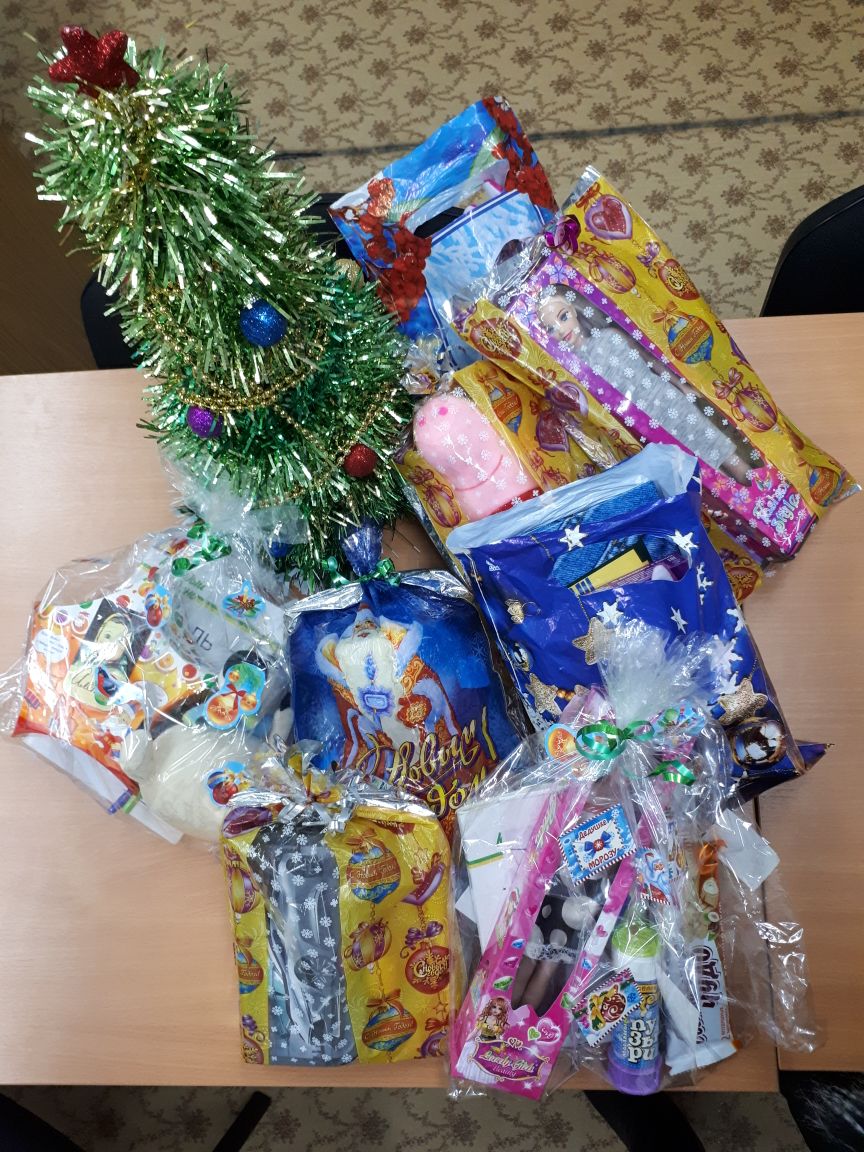 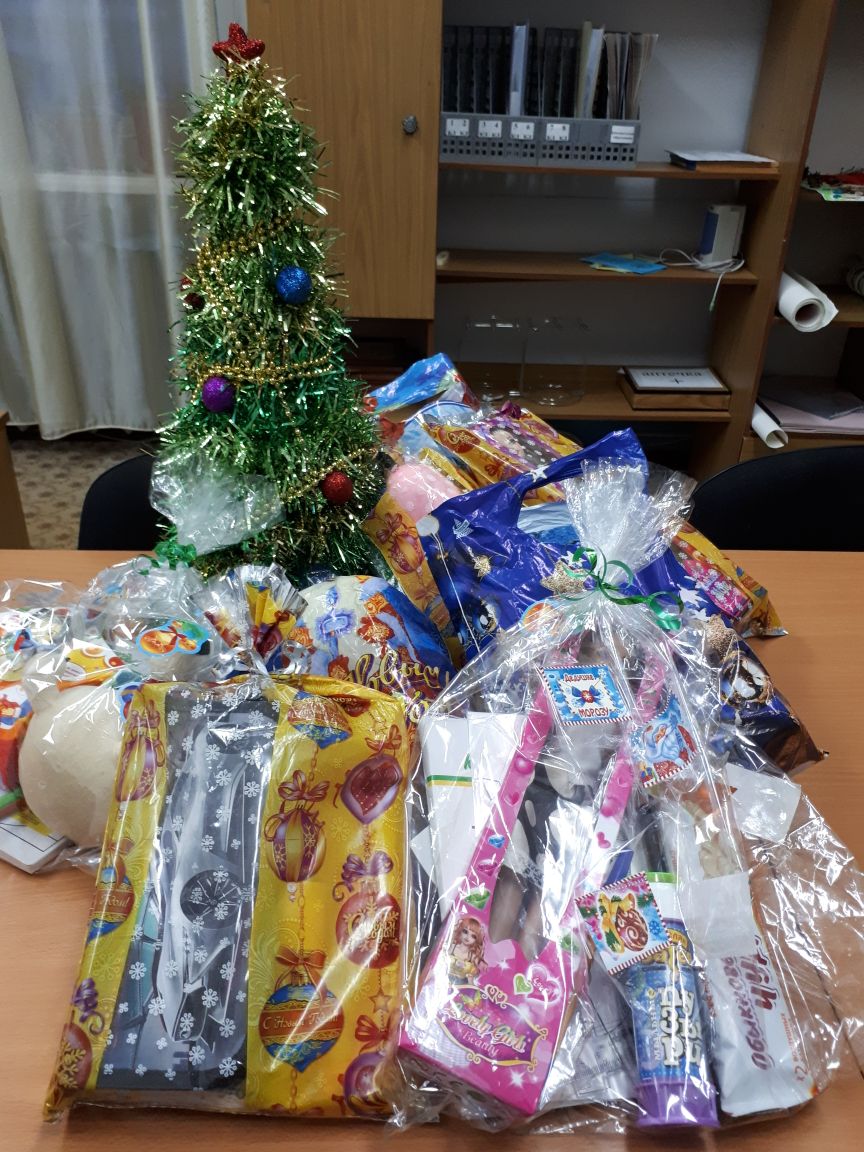 